Отчёт  воспитателя  об экскурсии в детскую библиотеку. Дети нашей группы сегодня посетили детскую библиотеку.Нас встретили добродушно и тепло работники библиотеки. Дети с интересом рассматривали полки с красочными книгами, и журналами.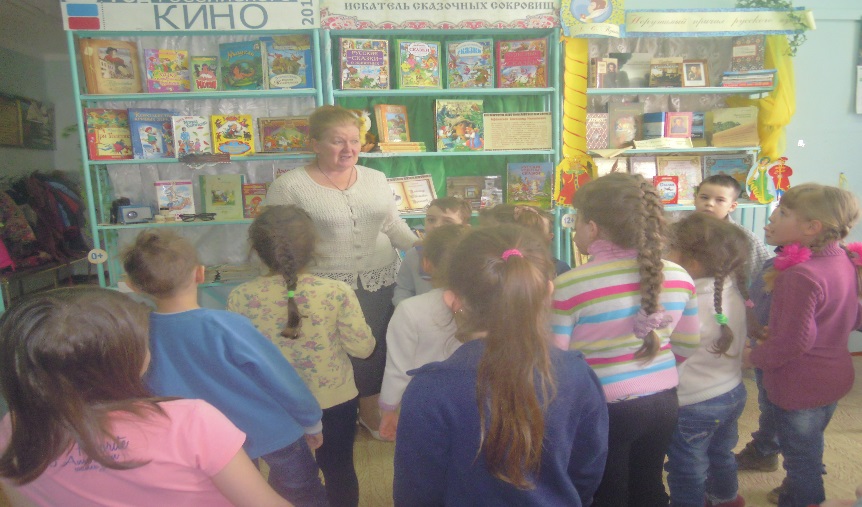  Валентина Анатольевна Лушпаева познакомила наших ребят  со сказочником жившем в нашем городе Александром Николаевичем Афанасьевым, дети с большим интересом слушали.  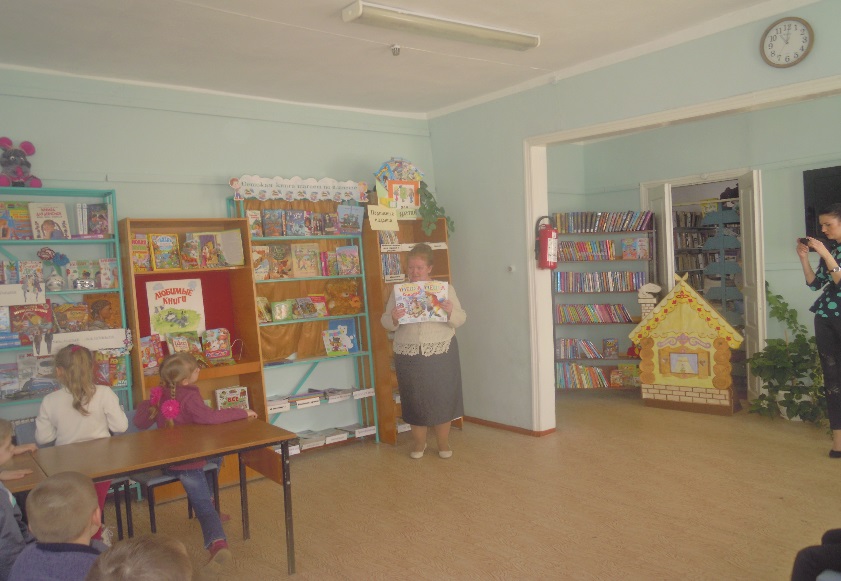  Потом перешли в читальный зал,  и там  уже была проведена викторина по сказкам Афанасьева. За правильный ответ , дети получали сладкие призы.Участвовали ребята в драматизации русских народных сказках «Теремок», «Репка». Было очень весело и интересно.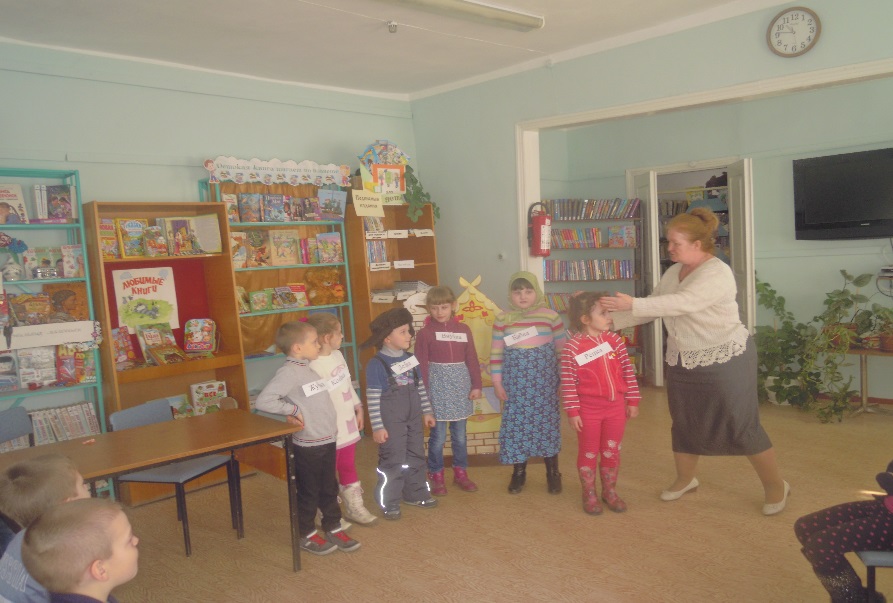  Но самое интересное  было когда Валентина Алексеевна познакомила  с журналами ,и дала детям рассмотреть их.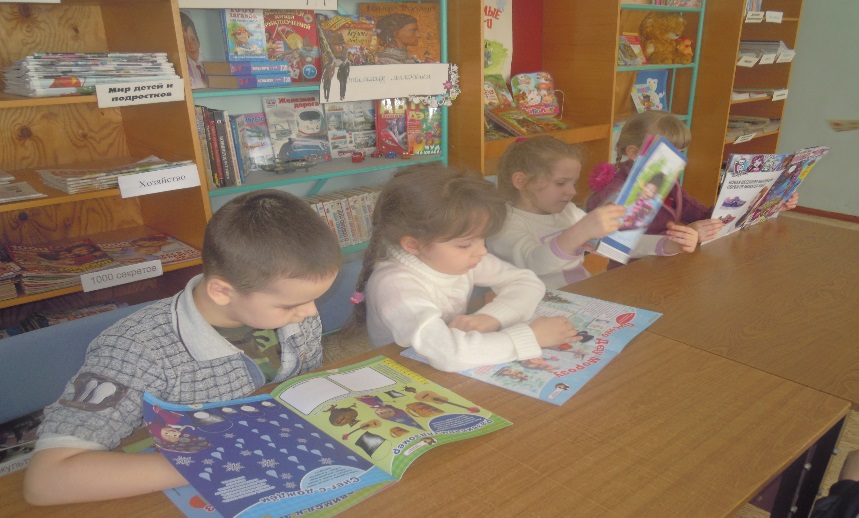  В конце ребятам был показан мультфильм «Маша и медведь». Дети ушли из библиотеки с хорошим настроением и желанием посещать библиотеку с родителями. 